© CVTemplateMaster.comThis CV template may be used for personal use ONLY. Please see our terms of use. For questions, contact us: contact@cvtemplatemaster.com The images and fonts used in this file are used under licence and must not be reproduced, except in connection with the use of this CV template for your own personal use.Fonts required:You’ll need the Jenna Sue font for this template to work. This is a free font that you can download from here: http://www.fontspace.com/jenna-sue-design-co/jenna-sueYou’ll also need ARIAL NARROW which most computers get with their Microsoft Word installation.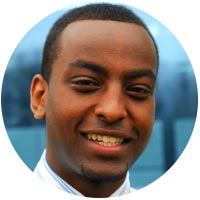 Hello! I’m Sean James123 The Street, The TownThe City NG1 234(01949) 123456seanjamesdesign@gmail.com www.seanjamesdesign.comABOUT MEI’m a highly creative and technically competent graphic designer with 6 years of post-qualification experience. QUALIFICATIONS2009-2012BA(Hons) Graphic DesignAcme University2007-2009BTEC Level 3 Graphic DesignAcme CollegeSKILLSPhotoshop – AdvancedIllustrator – AdvancedInDesign – AdvancedAdobe XD – AdvancedDimension CC – Advanced Dreamweaver – IntermediateEXPERIENCEApril 2016 – dateGraphic DesignerAcme Company LimitedI work with clients, briefing and advising them on design style, format & process. I prepare rough drafts of material based on an agreed brief, developing concepts, graphics and layouts for product illustrations, logos and websites. June 2014 – March 2016Graphic DesignerXYZ Company LimitedI supported the brand team by creating marketing communication materials to match campaigns and plans. I designed & created assets for various digital channels i.e. websites, emails & social. I also worked closely with the Product Manager to design product styling including colour-ways and decal application.June 2012 – May 2014Graphic DesignerABC Company LimitedI was responsible for branding, web design, providing design support for the digital marketing team, creative campaigns, advertising campaigns, email design, packaging design, print media design, & art direction of photo and video shoots.PORTFOLIOAttached – please see my website for more.Let’s  work together!